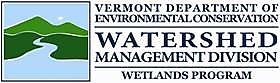 Wetland Classification FormFull Name:Relationship to Project/Land: Phone Number: Mailing Address (optional): Location Description and Closest E911 Address (please include map): Wetland _____(id) was assessed on _______(date).  Attach a map of the investigation area.  Check one of the following:The entire wetland was assessed in the field.The wetland extends off the property and I have used imagery and mapping to complete my assessment.The wetland was found to have the following characteristics (check all that apply):Wetland area assessed was within a Vermont Significant Wetlands Inventory (VSWI) mapping unit;Wetland area is contiguous with a VSWI mapping unit;§4.6(a) over half an acre in size; §4.6(b) contains woody vegetation and is adjacent to a stream, river, or open body of water; §4.6(c) contains dense, persistent non-woody vegetation and is adjacent to a stream, river, or open body of water; §4.6(d) is a vernal pool that provides amphibian breeding habitat; §4.6(e) is a headwater wetland; §4.6(f) adjacent to impaired waters and the impairment is related to wetland water quality functions; §4.6(g) the wetland contains a species that appears in the NNHP database as rare, threatened, endangered or uncommon; or is a natural community type that is rare or uncommon; §4.6(h) has been previously designated as a significant wetland. Wetland Characteristic Notes:Wetland Classification Form Continued for Wetland ID:Check one of the following:The wetland is Class II based on the above observed characteristics and will be treated as Class II with a protected 50 foot buffer zone.The wetland is Class II based on the above observed characteristics. I request that the Agency consider it Class III due to a lack of significant functions or values. (attach a Functions and Values checklist)The wetland is Class III based on the lack of observation of any of the above.  The wetland will be treated as Class III. The wetland is Class III based on the lack of observation of any of the above.  I request that the Agency consider it Class II based on one or more observed significant functions or values. (attach a Functions and Values checklist)Wetland Classification Notes or Sketch: